 Temaplan for MARSTema for perioden: Påske, nytt liv og vårtegnSpråkmål for perioden: «Bade» barn med nye ord, og inspirere til språkleker/rim og regler.Sosialt mål for perioden: hjelpe hverandre	Voksenrollen: Begrepene gjentas på forskjellig måte i forskjellige situasjoner. For å sikre læring må et begrep bli brukt 50-60 ganger.Periodens litteratur med formidlingsmetoderPeriodens fokusordPeriodens rim/reglerPeriodens sanger8 gule små – sang av Alf Prøysen«Et musikalsk eventyr»Det lille grå eggetDe tre påskekyllingene som skulle finne påskeeggetVi lytter til musikken, snakker om hva som skjer i sangene og bruker bilder og konkreter.Kylling                                gulHane                                  grønnHøne                                  lys grønnEgg                                    lillaPåskehare                          oransje(egget) sprekkerKnoppSpireSol Blader BlomsterHvor bor du lille kylling.

Hvor bor du lille kylling?
I ett egg.
Hvordan kom du ut av skallet?
Gjennom eggets vegg.
Hva heter så din mamma?
Hønen Rut.
Hva heter så sin pappa?
Hanen Knut.
Reven er en hønsetyv En-to-tre-fire-fem-seks-syv, Reven er en hønsetyv. Sju, seks, fem, fire, tre, to, en,Reven stjal et hønsebenEn liten kylling8 gule småLille Hasse hareHaren uti gressetInni eggetLille Kalle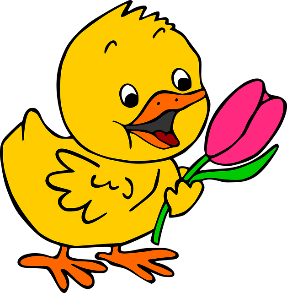 Periodens språklekerPeriodens lek/aktivitetPeriodens formingsaktivitetPeriodens tur/opplevelseDyre lottoMemory ( for de eldste )Kanskje vi får besøk av påskeharen 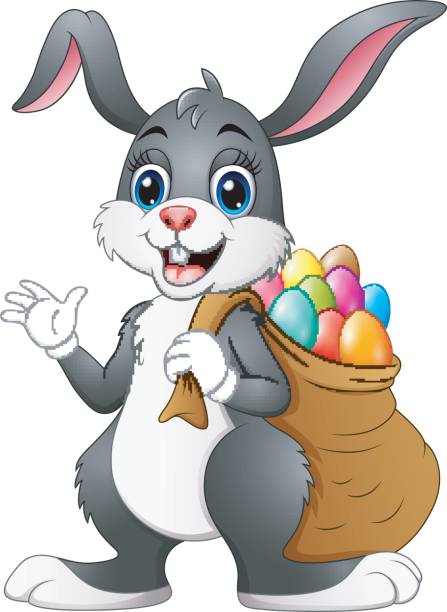 Lage:KyllingerPåskehareEgg Lete etter vårtegn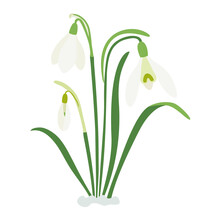 